Как получить карту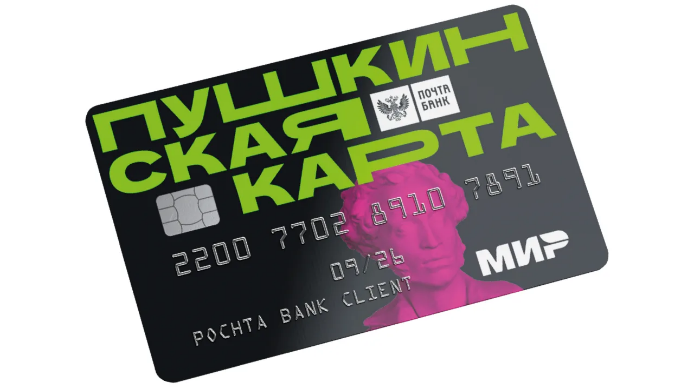 Зарегистрируйтесь на Госуслугах.Это можно сделать с 14 лет после получения паспорта до 22 лет.Подтвердите учетную записьС помощью онлайн-банков или в центрах обслуживания.Скачайте приложение «Госуслуги Культура»Доступно в AppStore, Google Play и Huawei AppGalleryПодтвердите выпуск Пушкинской картыВы получите её в виде виртуальной или пластиковой карты «Мир»Как купить билет 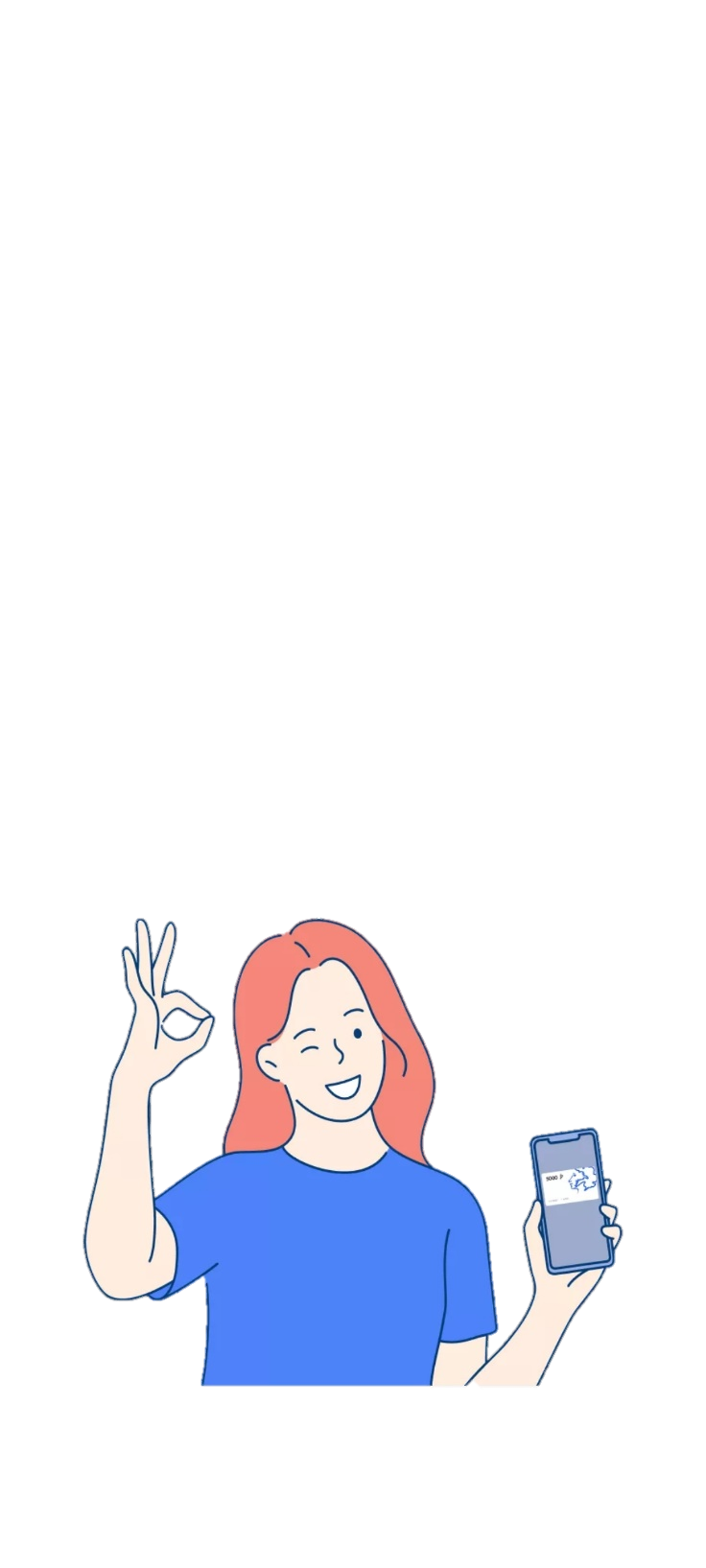 и посетить мероприятиеВыберите мероприятие в афише.Через приложение или на портале Культура.РФ.В кино доступны только те фильмы, которые были созданы при поддержке Минкультуры и «Фонда кино».Оплатите билет Пушкинской картойОнлайн в приложении, в кассе или на сайте организации, которая участвует в программе «Пушкинская карта». При оплате выберите вариант «Оплатить Пушкинской картой».Посетите мероприятиеНа входе покажите контролёру билет и паспорт или свой профиль в приложении «Госуслуги Культура»«Госуслуги Культура»Узнавайте об интересных событиях вашего региона/города и оплачивайте билет Пушкинской картой       Доступно в AppStore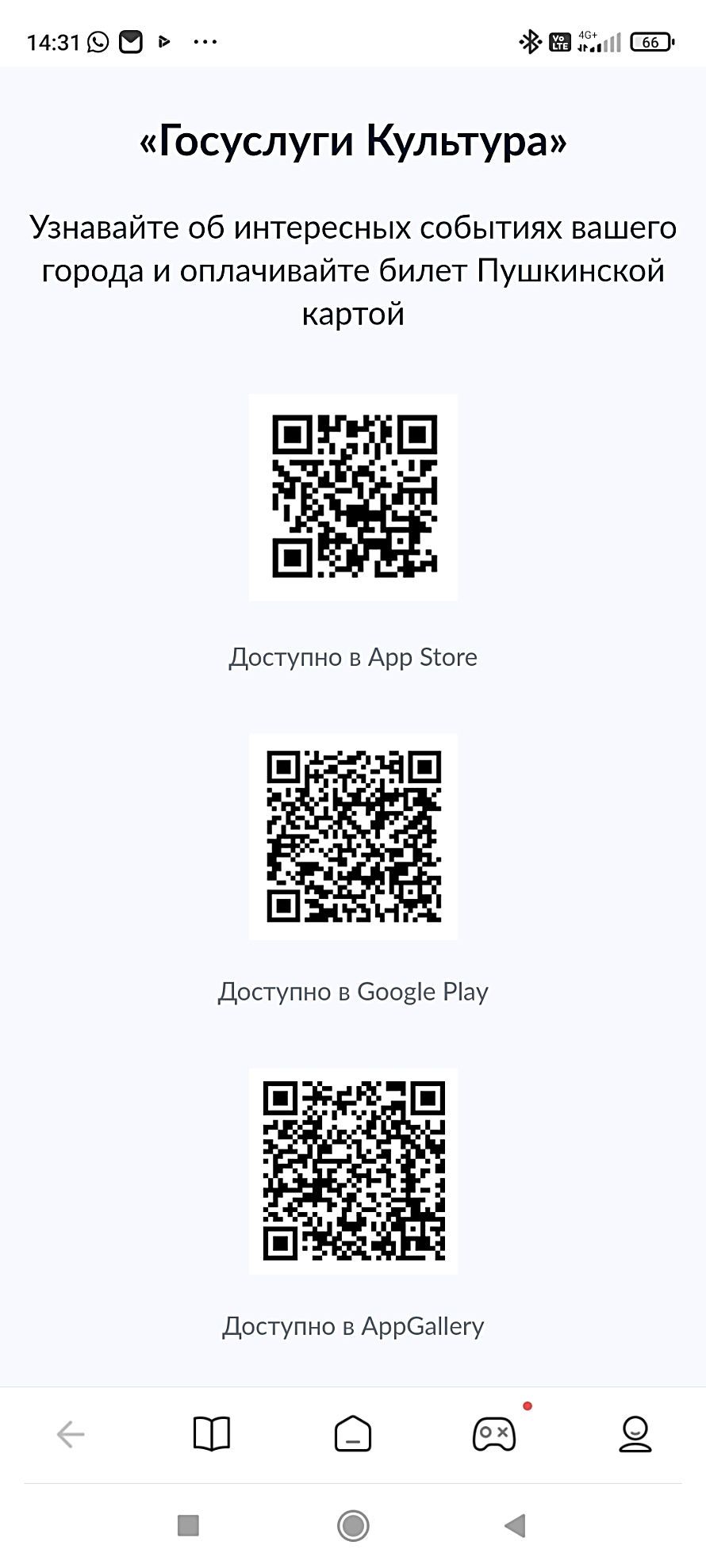          Доступно в Google Play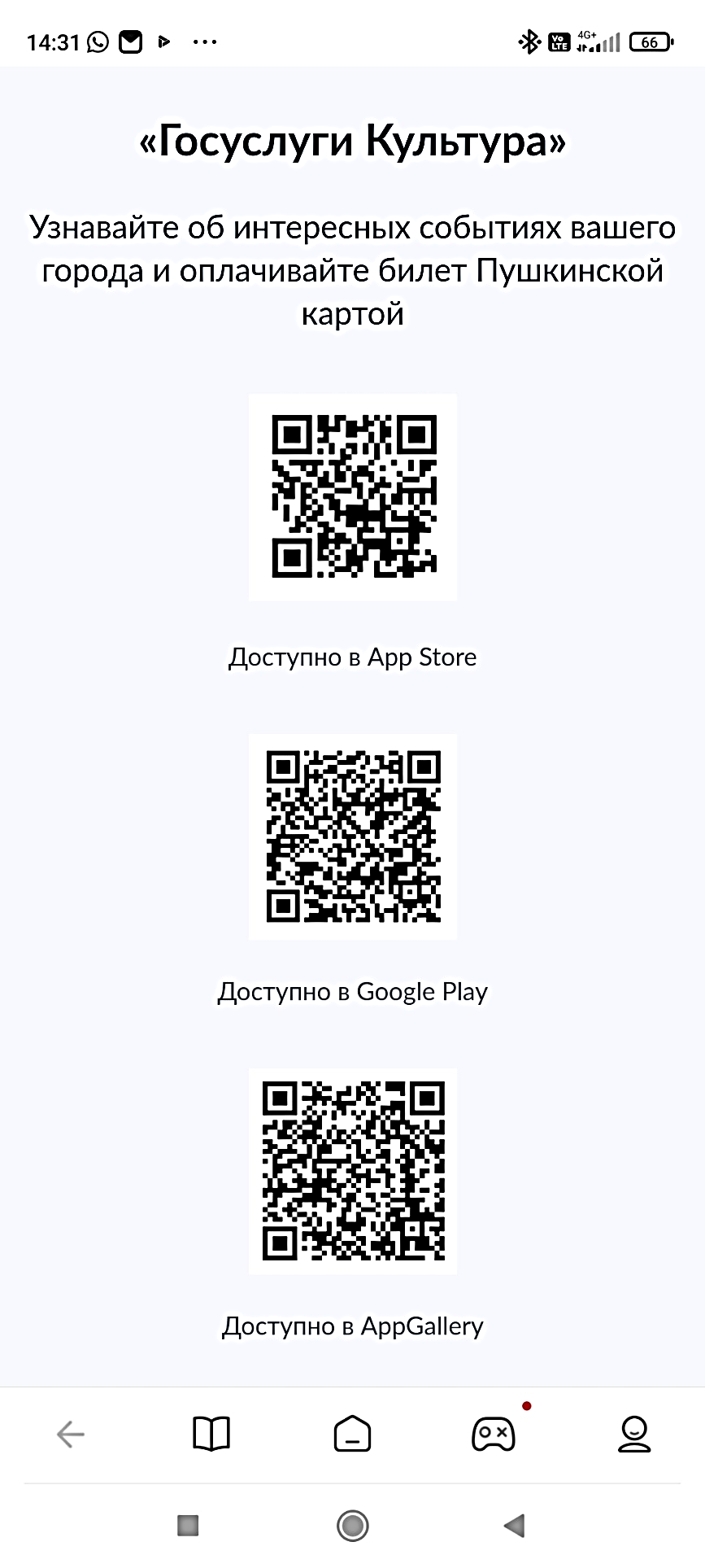       Доступно в AppGallery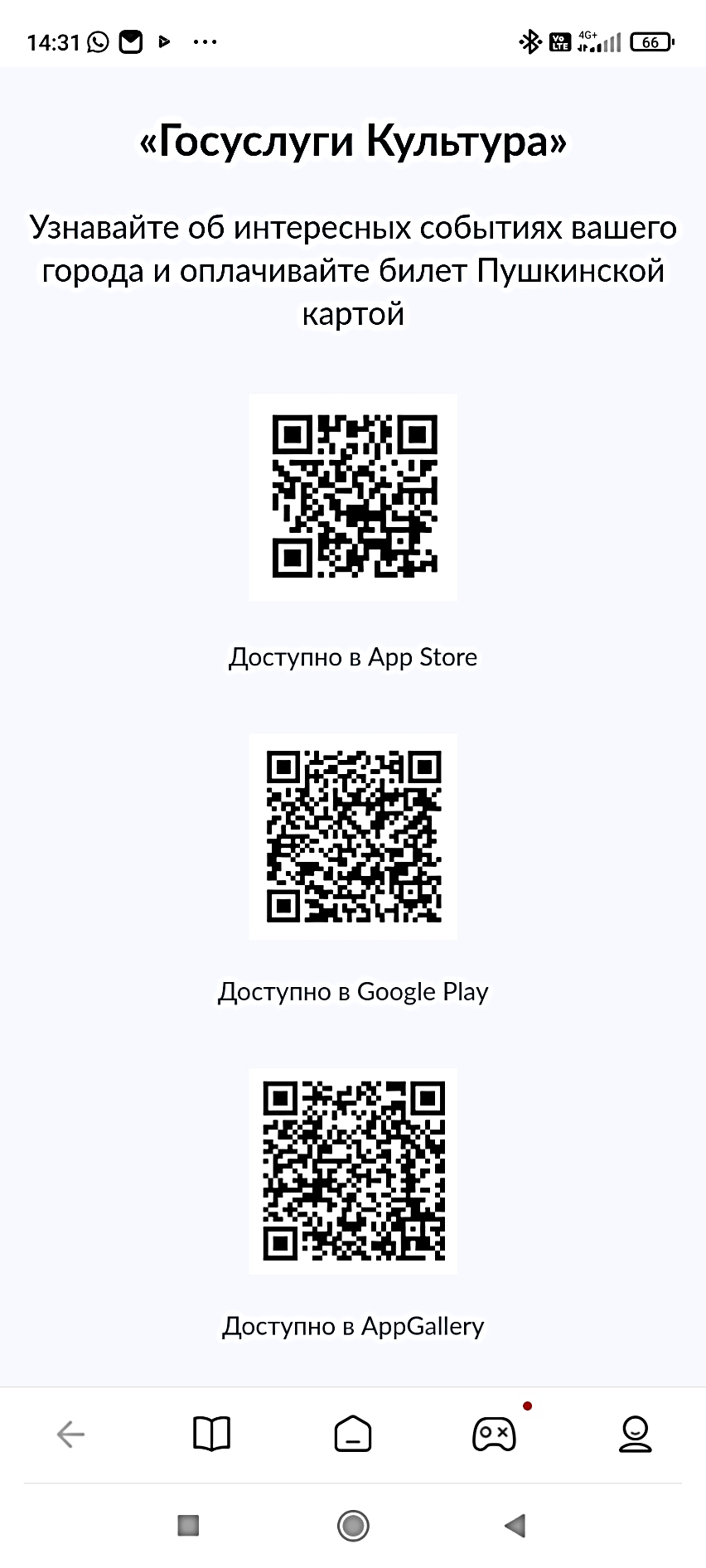 Посмотреть афишу мероприятий Краснодарского края можно по ссылке:https://www.culture.ru/afisha/krasnodarskiy-krayКак оформить карту можно посмотреть по ссылке: https://www.culture.ru/pushkinskaya-kartaВозможности Пушкинской карты можно посмотреть по ссылке:https://www.culture.ru/s/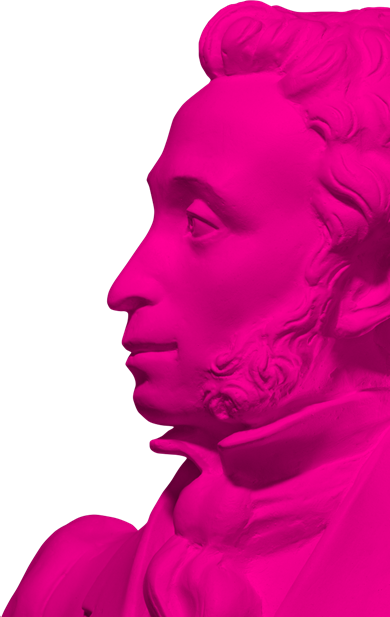 Всё о Пушкинской карте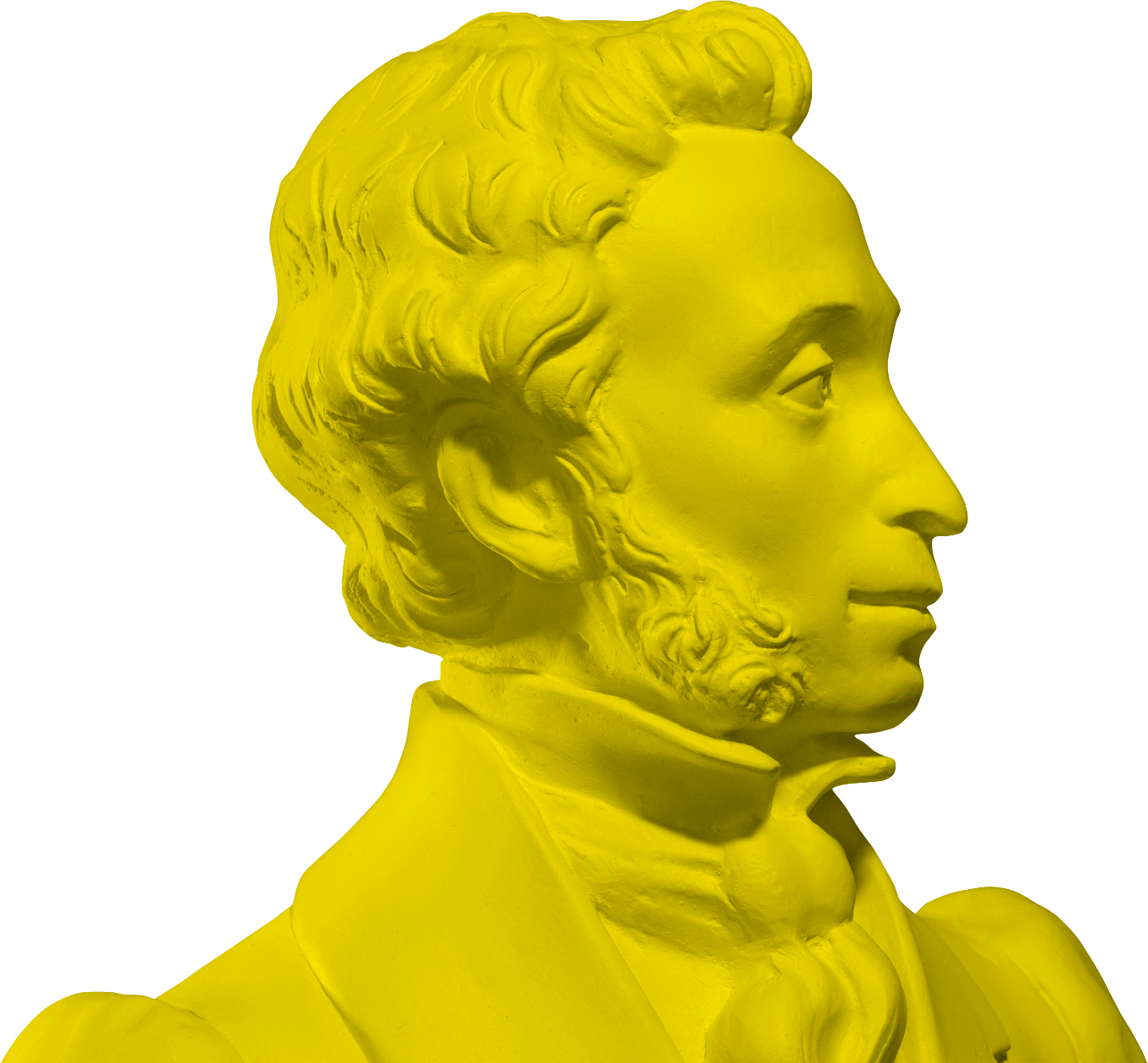 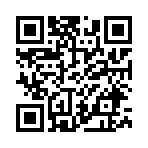 